Secretaria da Agricultura, Pecuária e IrrigaçãoDepartamento de Defesa Agropecuária Divisão de Controle e Informações Sanitárias Seção de Epidemiologia e Estatística Informativo Semanal de Vigilância – Notificações 2018 Semana Epidemiológica 48. Supervisões regionais que não informaram: Bagé; São Luiz Gonzaga; Soledade. Ocorrências Atendidas pelo SVO-RS. 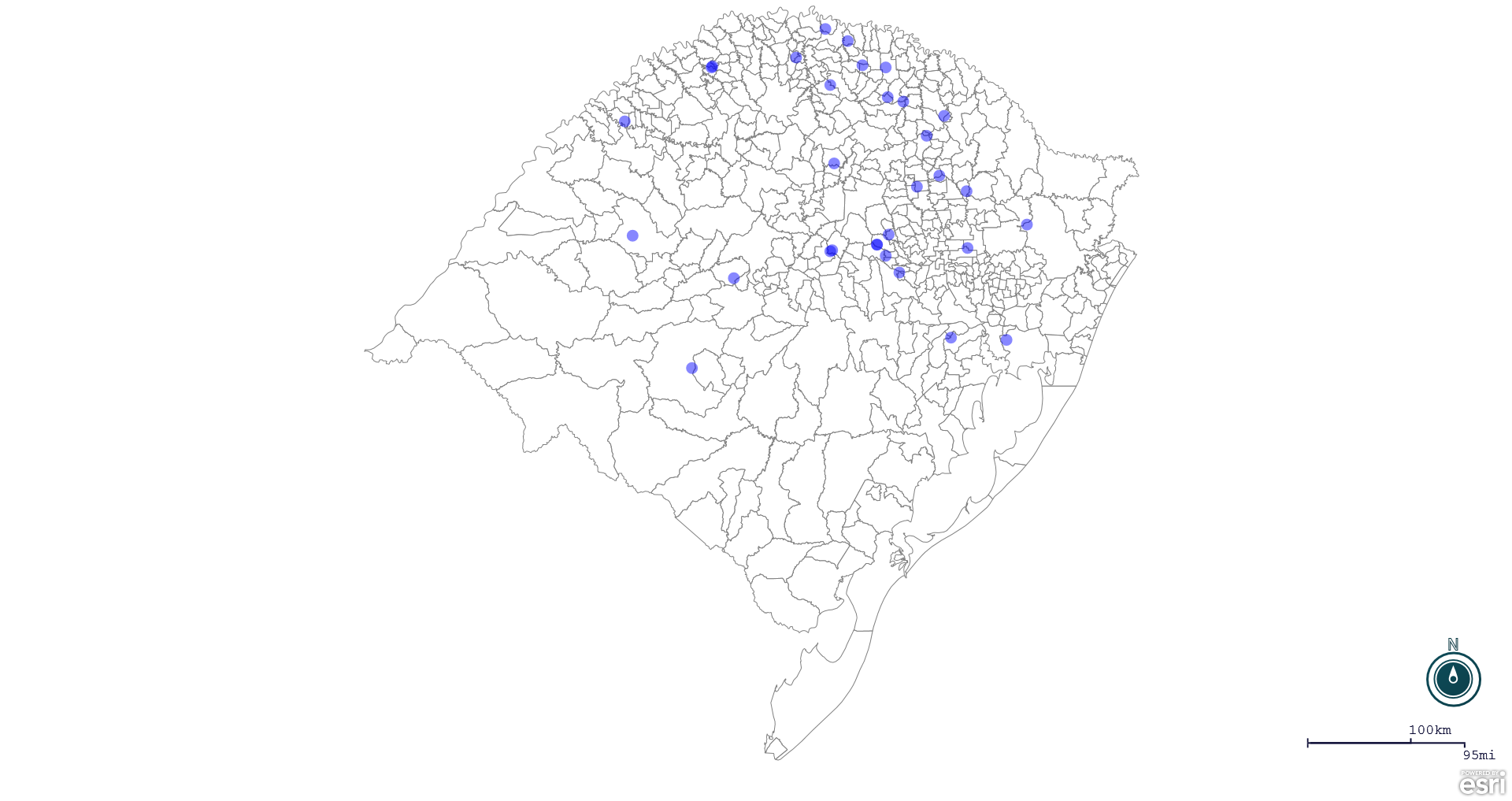 Seção de Epidemiologia e Estatística.Seção de Epidemiologia e Estatística-SEE. Seção de Epidemiologia e Estatística-SEE contatos: epidemiologia@agricultura.rs.gov.br; fone: (51) 3288-6398 ou (51) 3288-6385. Line Município Código IBGE N° do FORM IN Principal espécie afetada Diagnóstico presuntivo Data da investigação Diagnóstico conclusivo 14. Foi criado cadastro no SIVCONT? Solicitada Retificação? 17. Nome do Veterinário 1 Sananduva 4316600 0026 Galinhas Estresse Térmico (calor) 19/11/2018 Estresse Térmico (calor) Sim Não MARCELLO SEBE FERREIRA 2 Rio dos Índios 4315552 0003 Equinos Anemia Infecciosa Equina 22/11/2018 Anemia Infecciosa Equina Não Não ALINE LIMA DE SOUZA 3 Caxias do Sul 4305108 0090 Perus Enterite 05/11/2018 Enterite Sim Não LUIZA VIRGINIA DE ZORZI CAON 4 Ciríaco 4305504 0040 Galinhas Colibacilose 19/11/2018 Colibacilose Sim Não ANDRESSA RODRIGUES REGINATTO 5 Pouso Novo 4315131 0008 Suínos Úlcera Gástrica 30/10/2018 Úlcera Gástrica Sim Sim MARIANE DAL BERTO GOMES 6 Mato Leitão 4312153 0006 Suínos Refugagem 14/11/2018 Refugagem Sim Sim ANTÔNIO BORGES WERNER 7 Eldorado do Sul 4306767 0031 Suínos Meningite 19/11/2018 Pendente - Aguardando Lab. Não Sim FRANCISCO PAULO NUNES LOPES 8 Estação 4307559 0026 Suínos Síndrome Vesicular 16/11/2018 Pendente - Aguardando Lab. Sim Não ANANDA PAULA KOWALSKI 9 São Martinho da Serra 4319125 0005 Suínos Síndrome Hemorrágica 21/11/2018 Pendente - Aguardando Lab. Sim Não GISANE LANES DE ALMEIDA 10 São Gabriel 4318309 0097 Bovinos Síndrome Vesicular 21/11/2018 Pendente - Aguardando Lab. Sim Não BRUNELE WEBER CHAVES 11 Ronda Alta 4316105 0006 Bovinos Tuberculose 13/11/2018 Tuberculose Não Não LOURIVAL BORTOLOTTO DE CAMARGO 12 Boa Vista do Buricá 4302204 0032 Suínos Refugagem 19/11/2018 Refugagem Sim Não FERNANDO JAIR KARVACKI REMPEL 13 Faxinalzinho 4308052 0021 Equinos Anemia Infecciosa Equina 19/11/2018 Anemia Infecciosa Equina Não Não ANDRÉ LUIZ TRIERWEILER 14 Canudos do Vale 4304614 0022 Bovinos Síndrome Nervosa 19/11/2018 Pendente - Aguardando Lab. Sim Não MARIANE DAL BERTO GOMES 15 Roque Gonzales 4316303 0002 Suínos Síndrome Vesicular22/11/2018 Negtivo para síndrome vesicularSim Sim PAULO HENRIQUE FERRONATO 16 Santiago 4317400 0014 Abelhas Intoxicação 19/11/2018 Pendente - Aguardando Lab. Não Sim MARCO ANTÔNIO DE CASTRO MORALES 17 Progresso 4315156 0029 Bovinos Síndrome Nervosa 09/11/2018 Pendente - Aguardando Lab. Sim Sim MARIANE DAL BERTO GOMES 18 Erechim 4307005 0034 Suínos Síndrome Vesicular 21/11/2018 Pendente - Aguardando Lab. Sim Sim LUCIMAR LIMA MARTINS 19 Não-Me-Toque 4312658 0012 Bovinos Tuberculose 13/11/2018 Tuberculose Não Não KETTY CRISTINA MAZZUTTI 20 Paraí 4314001 0050 Galinhas Onfalite 20/11/2018 Onfalite Sim Não BRUNO DALL'AGNOL 21 Serafina Corrêa 4320404 0041 Galinhas Colibacilose 16/10/2018 Colibacilose Sim Não KLEITON ADOLFO PAN 22 Progresso 4315156 0029 Bovinos Síndrome nervosa 09/11/2018 Pendente - Aguardando Lab. Sim Não MARIANE DAL BERTO GOMES 23 Farroupilha 4307906 0042 Bovinos Tuberculose 23/11/2018 Tuberculose Não Não VINICIUS NASCIMENTO MERLO 24 Lagoão 4311254 0002 Bovinos Brucelose 22/11/2018 Brucelose Não Não LUCAS NEUMAIER ALVES 25 Lagoão 4311254 0003 Bovinos Brucelose 22/11/2018 Brucelose Não Não LUCAS NEUMAIER ALVES 26 Ponte Preta 4314787 0021 Suínos Síndrome Vesicular 27/11/2018 Pendente - Aguardando Lab. Sim Não LUCIANA DE ARAUJO BORBA 27 Viamão 4323002 0104 Equinos Anemia Infecciosa Equina 21/09/2018 Pendente - ag. confirmatório Não Não LUCIANE DE OLIVEIRA MARQUES 28 Sertão 4320503 0037 Bovinos Tuberculose 26/11/2018 Tuberculose Não Não ANA PAULA BURIN FRUET 29 Nova Candelária 4313011 0049 Suínos Refugagem 23/11/2018 Refugagem Sim Não FERNANDO JAIR KARVACKI REMPEL 30 Pinhal 4314456 0006 Suínos Lesões traumáticas 22/11/2018 Lesões traumáticas Sim Não PRISCILA ZAJDENWERG 31 Protásio Alves 4315172 0044 Suínos Refugagem 23/11/2018 Refugagem Sim Não CARLOS ALBERTO FREITAS 